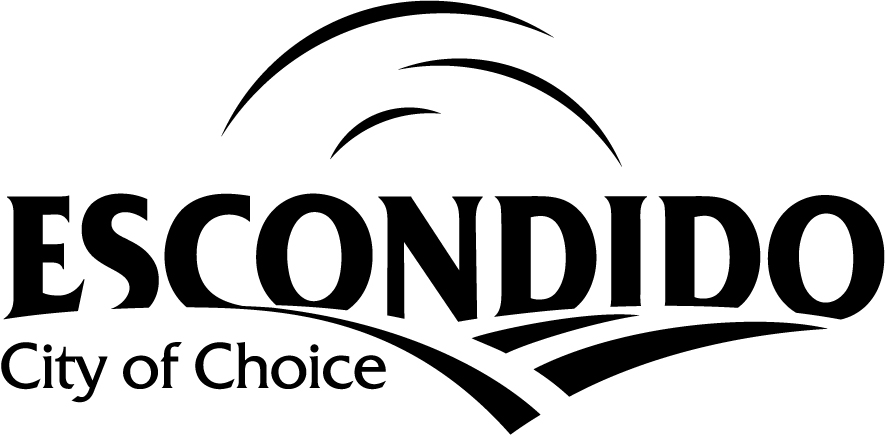 On March 27, 2020, the President of the United States signed the Coronavirus Aid, Relief, and Economic Security (CARES) Act into law, providing $2.2 trillion in federal funds to respond to the COVID-19 emergency, including $5 billion to HUD for the Community Development Block Grant (CDBG-CV) program and $4 billion for the Emergency Solutions Grant (ESG-CV) program to prevent, prepare for and respond to the coronavirus pandemic(COVID-19).On June 9, 2020, HUD allocated $3,934,624 in ESG-CV funds to the City of Escondido (Round 2). This substantial amendment accepts the new federal funding and creates one new program to prevent, prepare for and respond to the coronavirus pandemic (COVID-19).This substantial amendment adds ESG-CV funds to homelessness prevention and rapid rehousing; creates three new ESG-CV programs for homeless outreach, emergency shelter and ESG-CV admin; accepts Round 3 CDBG-CV funds; adds CDBG-CV funds to existing programs for senior nutrition and eviction prevention;and creates new CDBG-CV programs for rental assistance,utility assistance and CDBG-CV admin.The current substantial amendment re-allocates already received ESG-CV funds from administration to a new activity, and adds funding to the street outreach activity.Executive SummaryAP-05 Executive Summary - 24 CFR 91.200(c), 91.220(b)1.	IntroductionOn March 27, 2020, the President of the United States signed the Coronavirus Aid, Relief, and Economic Security (“CARES”) Act into law, providing $2.2 trillion in federal funds to respond to the COVID-19 emergency, including $5 billion to HUD for the Community Development Block Grant (“CDBG-CV”) program and $4 billion for the Emergency Solutions Grant (“ESG-CV”) program to “prevent, prepare for and respond to the coronavirus pandemic (“COVID-19”).”On June 9, 2020, HUD allocated $3,934,624 in ESG-CV funds to the City of Escondido (Round 2). A substantial amendment accepted the new federal funding and creates one new program to prevent, prepare for and respond to the coronavirus pandemic (COVID-19).Previously, the City accepted Round 1 funding ( $1,070,024 in CDBG-CV and $552,803 in ESG-CV funds) creating three new programs and expanding three existing programs to prevent, prepare for and respond to the coronavirus pandemic (“COVID-19”).On March 3, 2021, the Escondido City Council voted to accept Round 3 funding ($1,324,858 in CDBG-CV funds), create three new CDBG-CV programs and three new ESG-CV programs, and expand four existing CDBG-CV and ESG-CV programs to prevent, prepare for and respond to the coronavirus pandemic ("COVID-19").   On April 21, 2021, the Escondido City Council reviewed and approved a proposal to reduce the amount of ESG-CV funding allocated to administration from $444,624 to $366,287, and add the difference of $78,337 to the $250,000 allocated to Street Outreach.  Interfaith Community Services will provide services.  As a recipient of federal funds from the U.S. Department of Housing and Urban Development (HUD), the City is required to prepare and submit a Consolidated Plan every five years. The City’s current Consolidated Plan was approved in 2015 and amended in 2016.  It covers the five-year period from 2015 through 2019 and applies to the following three federal grant programs:Community Development Block Grant (CDBG), HOME Investment Partnerships Grant (HOME), Emergency Solutions Grant (ESG)The Consolidated Plan is a document developed through a collaborative process whereby Escondido stakeholders have helped identify community improvement needs and priorities to address federal grant funds and other available resources. To ensure the maximum participation of the community’s residents and to comply with the City’s HUD approved Citizen Participation Plan the City implemented an extensive process that included surveys, community meetings, and public hearings. Through this process, the residents of Escondido participated in a multitude of opportunities to shape the priorities and strategies of the Consolidated Plan and the Substantial Amendment to the Consolidated Plan.The Annual Action Plan for Fiscal Year (FY) 2019-2020 (the fifth year of the Consolidated Planning period) includes activities the City will undertake to address its priority needs and objectives as outlined in the 2015-2019 Amended Five Year Consolidated Plan. These activities will be undertaken with the FY 19-20 CDBG, HOME, and ESG program funds.  The amounts are $1,824,482, $596,821 and $152,010 respectively. $4,487,427 in ESG-CV funds and $2,394,882 in CDBG-CV funds have been added to resources accounted for in this Action Plan. All activities proposed for FY 2019-2020 meet one of the following three national objectives:Activities which benefit low and moderate income persons; Activities which aid in the prevention or elimination of slums or blight; and Activities that are designated as having a particular urgency.Septemer 30, 2021On September 29, 2021, the Escondido City Council reviewed and approved a proposal to rebalance ESG-CV to meet the changing needs of the pandemic. Homelessness Prevention will be reduced by $1,254,601, Homeless Street Outreach will be increased by $186,416, Emergency Shelter will be increased by $180,000, ESG-CV Administration will be increased by $82,185, and a new Tempporary Emergency Shelter program will be created with $806,000.  Interfaith Community Services will provide services.  2.	Summarize the objectives and outcomes identified in the Plan  This could be a restatement of items or a table listed elsewhere in the plan or a reference to another location. It may also contain any essential items from the housing and homeless needs assessment, the housing market analysis or the strategic plan.The city has extensive housing and community development needs, and CDBG, HOME and ESG funds are not sufficient to address all the needs of the city. The City will use CDBG, HOME and ESG funds, in conjunction with other funding as it becomes available, to coordinate projects and services to meet the objectives of all programs.    The identified needs are increasing homeownership opportunities; conserving the supply of existing owner housing; expanding the stock of affordable rental housing; increasing the length of stay in rental housing; providing youth educational and recreational programs; increasing livability of neighborhoods; assisting homeless persons, supporting senior services, economic development, and implementing ADA improvements where feasible.  The associated goals and priorities identified include:CDBG Priority: Youth    Goal:  Providing educational and recreational programs CDBG Priority: Neighborhood revitalization   Goal: Improve the livability of neighborhoods CDBG  Priority: Homeless services   Goal: Support homeless shelter and other services when feasible CDBG  Priority: ADA improvements   Goal: Incorporate ADA assessable features in all CDBG public improvement projects and address public facility needs as they are identifiedCDBG  Priority:  Economic Development   Goal: Support adult education and training CDBG  Priority:  Senior Assistance   Goal:  Support Senior ServicesHOME Priority: Increasing homeownership opportunities.  Goal: Increase number of homeownersHOME Priority: Conserving the supply of existing owner housing. Goal: Assist with rehabilitation of existing units.HOME priority: Expanding the stock of affordable rental housing.  Goal: Provide additional affordable rental units.HOME priority: Increasing the length of stay in rental housing. Goal: Assist quality affordable rental units.  ESG Priority: Engagement of homeless persons including homeless prevention, rapid rehousing, emergency shelter, and homeless youth.  Goal: Housing relocation and stabilization services.3.	Evaluation of past performance This is an evaluation of past performance that helped lead the grantee to choose its goals or projects.As the fourth year of the Consolidated Plan period (2015-2019) draws to an end, the City of Escondido anticipates meeting most of the housing-related goals established for increasing homeownership opportunities, expanding the stock of rental housing, conserving the supply of existing owner housing, and increasing the stay in rental housing. For the Consolidated Plan period the City projected that we would assist 180 persons with rental assistance. 122 were assisted in the first three years of the plan.  We estimated that we would assist 11 homeowners with new housing during the Plan period and we assisted all 11 in the first three  years.  We estimated that we would assist 5 first-time homebuyers with downpayment assistance and assisted 4 in the first three years.  We projected that we would construct 23 affordable rental units and rehabilitate 53 affordable rental unit in five years.  In the first three years we constructed 32 new units (using redevelopment funds) and rehabilitated 58 rental units (43 using HOME funds).  Lastly,  we estimated that we would assist 45 homeowners with rehabilitation, when we actually assisted four in the first three years using state grant funds.   The City anticipates meeting the goals established for providing educational and recreational activities, improving the livability of neighborhoods, supporting adult education and training, and supporting senior services.  The city has increased support of homeless services using both federal and local funds, and anticiaptes meeting established goals. The City plans to diligently continue working towards meeting or exceeding its Five Year Consolidated Plan goals of providing affordable housing, public service activities, and neighborhood revitalization projects to lower income residents.        The City’s Annual Action Plans and Consolidated Annual Performance and Evaluation Reports (CAPERs) have provided many details about the innovations, projects and programs completed by the City over the past several years (documents may be viewed and/or downloaded from the City’s website).4.	Summary of Citizen Participation Process and consultation process Summary from citizen participation section of plan.The City of Escondido follows the Citizen Participation Plan included as part of the 2015-2019 Consolidated Plan, and amended in 2017. Community based organizations and residents were notified of the meetings and were encouraged to participate in the development/review of the FY 2019-2020 One Year Action Plan. Two public hearings were held, one on March 20, 2019, to discuss priorities and the allocation process, and the other on May 22, 2019, to discuss specific programs. Additional community meetings were held on March 7 and April 25.  Notices were published in English and Spanish two weeks in advance of the hearings and the Draft Action Plan was available for public review and comment for a 30 day period prior to the second meeting. A community meeting was held on October 24, 2019 and a public hearing was held on December 18, 2019 to discuss the amendment to the Action Plan. Notices were published in English and Spanish two weeks in advance of the hearings and the Draft Action Plan Amendment was available for public review and comment for a 30 day period prior to the December 18 meeting.
A public hearing was held on March 3, 2021, to discuss the fourth amendment to the Action Plan.  A notice was published in English and Spanish five days prior to the hearing, in conformance with HUD waivers. 
5.	Summary of public commentsThis could be a brief narrative summary or reference an attached document from the Citizen Participation section of the Con Plan.There were 12 attendees at the Community Meeting held on March 7, 2019.  Comments included wanting additional pocket parks in residential areas and addressing homelessness/public health throughout the City. Residents also spoke in favor of infrastructure improvements.  There were 20 attendees at the community meeting held on April 25, 2019.  At the first public hearing held on March 20, 2019, there were no speakers from the public.  At the second public hearing, held on May 22, 2019 and continued on June 5, 2019, there were several speakers related to the proposed CDBG/ESG allocation, including a representative from each of the outside services proposed to be funded (excluding the Legal Aid Society of San Diego). The speakers discussed the benefits of the requests and none of the speakers objected to the City's allocation plan or process.  No public comments were received during the 2019-2020 Action Plan process relating to the HOME program or the HOME allocation.  Twenty-two people attended the Community meeting held on October 22, 2019. Attendees affirmed that they wanted the Old Escondido Street Sign Replacement Project to go forward and the Ballfield Light LED Retrofit Program to be completed with additional funds. At the public hearing held on December 18, 2019, there were no speakers from the public. No public comments were received during the 2019-2020 Action Plan Amendment review period.A public hearing was held on May 20, 2020 to reaffirm Con Plan priorities for the allocation of CDBG-CV and ESG-CV funds. Additionally discussed was using HUD Waiver 8 (Consolidated Planning Requirements – HOME, CDBG, and ESG Programs – Citizen Participation Public Comment Period for Consolidated Plan Amendment) and HUD Waiver 9 (Consolidated Planning Requirements – HOME, CDBG, and ESG Programs – Citizen Participation Reasonable Notice and Opportunity to Comment). No public comments were received. City Council discussed how to balance the public’s right to review and comment on plans and the need to efficiently allocate funds to meet community needs. The use of these waivers were approved.A public hearing was held on June 24, 2020 to allocate $1.5 million in Round 1 CDBG-CV and ESG-CV funds.A public hearing was held on December 16, 2020 to allocate $20,000 in Round 2 ESG-CV funds.A public hearing was held on March 3, 2021, to discuss the amendment to the Action Plan; allocate $3,919,624 in Round 2 ESG-CV funds; reallocate $678,409 in CDBG-CV Round 1 funds; and allocate $1,324,585 in CDBG-CV Round 3 funds.A public hearing was held on April 21, 2021, to discuss the fifth amendment to the Action Plan to re-allocate $78,337 from ESG-CV administration to Street Outreach; and establish a new program, Street Outreach, operated by Interfaith Community Services. No public comments were received specific to this amendment.  A public hearing was held on September 29, 2021, to discuss the sixth amendment to the Action Plan to re-allocate funds and establish a new program, Temporary Emergency Shelter, operated by Interfaith Community Services.  One public comment was received specific to the amendment.  The Chief Executuve Officer of Interfaith Community Services elaborated on the proposed program.  6.	Summary of comments or views not accepted and the reasons for not accepting themAll comments or views from the public are accepted, reviewed, and incorporated into the FY 19-20 Action Plan Amendment. 

7.	SummaryEach year, the City of Escondido is required to prepare an Action Plan specifying how resources will be allocated to address the priorities established in the Consolidated Plan. The FY 2019-2020 One-Year Action Plan specifies how CDBG, HOME and ESG funds will be allocated to achieve the community development and affordable housing priorities of the 2015-2019 Consolidated Plan. This Amendment is consistent with the Consolidated Plan, adds one new CDBG activity and allocates additional funds to an existing CDBG activity to achieve these goals as a result of a project completing under budget.The FY 2019-2020 Amended Action Plan covers the fifth year in the City's FY 2015-2019 Consolidated Plan period.  The Five-Year Consolidated Plan and the One-Year Action Plan are required as part of the application and planning processes for the three formula-based federal housing and community development programs: Community Development Block Grant (CDBG), HOME Investment Partnerships Program (HOME), and Emergency Solutions Grants (ESG).  PR-05 Lead & Responsible Agencies – 91.200(b)1.	Agency/entity responsible for preparing/administering the Consolidated PlanDescribe the agency/entity responsible for preparing the Consolidated Plan and those responsible for administration of each grant program and funding source.Table 1 – Responsible AgenciesNarrative (optional)The Housing and Neighborhood Services Division of the Community Development Department is responsible for administering the City of Escondido’s CDBG, HOME, and ESG programs, allocations and budgets.Consolidated Plan Public Contact InformationKaren Youel kyouel@escondido.org  (760) 839-4518  CDBG and ESG Kristina Owens kowens@escondido.org  (760) 839-4519   HOMEAP-10 Consultation – 91.100, 91.200(b), 91.215(l)1.	IntroductionThe City’s outreach and consultation strategies included the formation of community outreach partnerships with housing services and mental health providers, workforce developers, community advocates, and others over the past few years. In the development of the FY 2019-2020 Action Plan the City conducted two public hearings:  March 20, to review and reaffirm priorities of the Consolidated Plan and approve an allocation process; and May 22, to approve the CDBG/ESG/HOME allocations and approve the budget for submittal.  In addition to the two public hearings the City outreached to the neighborhoods and their leaders, notified community based organizations and local agencies, and posted the draft Action Plan on its website.  A Community Meeting was held on March 7 to describe the process, solicit input from the community at large, and share in the Action Plan developments. A second Community Meeting was held on April 25 to review the applications that had been received as part of the CDBG and ESG RFP process.Provide a concise summary of the jurisdiction’s activities to enhance coordination between public and assisted housing providers and private and governmental health, mental health and service agencies (91.215(l))The City of Escondido has long been committed to fostering relationships with local community groups. Several nonprofit organizations in the community have been working with the City to manage projects and programs that assist lower income residents. A variety of support services in the areas of education, job-training, homeless and senior and youth services augment the City's efforts in these areas.Results of the community forums and surveys were published and reported publicly to the City of Escondido City Council. Each segment of the community outreach and planning process was transparent to ensure the public knew their input was being collected, reviewed, and considered.Describe coordination with the Continuum of Care and efforts to address the needs of homeless persons (particularly chronically homeless individuals and families, families with children, veterans, and unaccompanied youth) and persons at risk of homelessness.HUD charges communities that receive funds under the Homeless Continuum of Care (CoC) Program of the Homeless Emergency Assistance and Rapid Transition to Housing Act (HEARTH) with specific responsibilities. The Regional CoC (the Regional Task Force for the Homeless- RTFH) includes all of the geography within the County of San Diego, including 18 incorporated cities and all unincorporated areas. This area also includes several Public Housing Authorities and the ESG, CDBG, HOPWA, HOME and Veteran Administration service areas.The RTFH meets periodically to identify gaps in homeless services, establish funding priorities, and to pursue an overall systematic approach to address homelessness. These are public meetings in which the community of providers and stakeholders are welcome to attend and provide comment. The City is represented on the RTFH general membership by staff of the Housing and Neighborhood Services Division. Through regular attendance and participation in the RTFH general meetings and quarterly specialized meetings, the City consults with the RTFH to develop cooperative plans and strategies to leverage resources to provide homeless services, and is informed of changes in local goals, objectives and performance measures.Describe consultation with the Continuum(s) of Care that serves the jurisdiction's area in determining how to allocate ESG funds, develop performance standards for and evaluate outcomes of projects and activities assisted by ESG funds, and develop funding, policies and procedures for the operation and administration of HMISConsultations with the Regional CoC, the Regional Task Force for the Homeless (RTFH), help allocate ESG funds by assisting the City with coordinating the prioritization and use of resources with local needs. Through this process, the City is able to design programs that are consistent with applicable federal and local standards while distributing funds in an efficient manner and responding to specific conditions in the jurisdiction. Further, ESG jurisdictions inclusive of the City, created a Regional CoC ESG Policy and Operations Guide which lays out federal, state and local standards, policies and regulations for ESG, along with local jurisdictions’ standards and policies. The RTFH assists in setting standards for what outcomes homeless programs should accomplish during their contract period. Consultations with the Regional CoC allow for an open dialog to discuss how to establish performance measures that benefit the broader goals of the region. In doing so, the City is informed of the standards that ESG funds demand, as well as other best practice outcomes and is able to incorporate these goals when negotiating contracts with sub-recipients. A Homeless Management Information System (HMIS) is essential to efforts to coordinate client services and inform community planning and public policy. Analysis of information gathered through HMIS is critical to the preparation of periodic accounting of homelessness in the San Diego region. The CoC implemented a new HMIS system in FY 2018-2019, including training of subrecipients of City ESG funds.  In January 2017, the RTFH formally merged with the regional Continuum of Care (CoC) to strengthen the collective impact.  Leveraging the comprehensive resources of the CoC, the new RTFH has become a singular organization, which administers the HMIS and CES systems for the region and sets a uniform standard for all agencies to gather information for HUD reporting and local homeless strategies.  All ESG funded organizations enter information to the HMIS system. 
2.	Describe Agencies, groups, organizations and others who participated in the process and describe the jurisdiction’s consultations with housing, social service agencies and other entitiesTable 2 – Agencies, groups, organizations who participatedIdentify any Agency Types not consulted and provide rationale for not consultingThe City aims at reaching out to all agency types. Other local/regional/state/federal planning efforts considered when preparing the PlanTable 3 – Other local / regional / federal planning effortsNarrative (optional)In addition to consulting with the CoC, the City of Escondido also participates in the Alliance for Regional Solutions.  This group brings together local governments, providers, non-profits and funders to discuss issues surrounding homelessness and hunger in North County.   AP-12 Participation – 91.105, 91.200(c)1.	Summary of citizen participation process/Efforts made to broaden citizen participationSummarize citizen participation process and how it impacted goal-settingThe City of Escondido began its citizen participation and consultation process for the 19-20 Action Plan on March 6, 2019, with the public notice and availability of the FY 2019-2020 Action Plan proposed funding strategy. On March 7, 2019, a Community Meeting was held at City Hall to obtain information about the community's needs.  A second Community Meeting was held on April 25. Public hearings were held on March 20 and May 22, 2019 (continued on June 5, 2019), at City Council chambers to allow public involvement in the plan development process and comments on the proposed budget. In compliance with Federal regulations, the proposed FY 2019-2020 Annual Action Plan and Budget was available for citizen review and comment for 30 days prior to the City Council public hearing.  Information regarding the dates, times, and locations for the public hearings as well as anticipated program resources were published in the San Diego Daily Transcript, the local paper of general circulation, a minimum of two weeks prior to the scheduled public hearings.  All public notices included information regarding the location and instructions on obtaining interpreters for the deaf. A bilingual staff person was also in attendance to provide translating services. Additional information about upcoming meetings was published via press releases on the City website and announcements in the Neighborhood News e-newsletter.  Throughout the citizen participation process, public and private agencies were consulted and given opportunities to provide input and apply for funding.Community based organizations, neighborhood groups, and local agencies were notified via-email of the upcoming FY 19-20 Action Plan and were invited to participate in its development.  Additional notifications and latest information regarding the Action Plan were posted on the City website.  The citizen participation process allowed the City to receive feedback and comments on its current and future Action Plan.  All  comments and questions received allowed staff to improve the overall process and keep citizen concerns in mind when making decisions.A public hearing was held in the City Council chambers on December 18, 2019 to solicit public involvement and consider a substantial amendment to the Action Plan. In compliance with Federal regulations, the proposed FY 2019-20 Amended Action Plan was available for citizen review and comments a minimum of 30 days prior to the City Council public hearing.A public hearing was held on March 3, 2021 to solicit public involvement and consider the substantial amendment. In compliance with Federal Regulations, the proposed FY 19-20 Amended Action Plan was available for public review and comment a minimum of 5 days prior to the City Council public hearing.  The hearing was held virtually in accordance with the Governor's orders, and provisions were made for public participation and comment. 
A public hearing was held on September 29, 2021, to solicit public involvement and consider the substantial amendment.  In compliance with federal regulations, the proposed FY 19-20 Amended Action Plan was available for public review and comment a minimum of 5 days prior to the City Council public hearing. The hearing was in City Council chambers, and provisions were made for live and virtual public participation and comment.   
Citizen Participation OutreachTable 4 – Citizen Participation OutreachExpected Resources AP-15 Expected Resources – 91.220(c)(1,2)IntroductionThe City of Escondido is a CDBG entitlement jurisdiction and a HOME participating jurisdiction. Escondido received an annual allocation of  $1,824,482 in CDBG funds, $596,821 in HOME funds and $152,010 in Emergency Solutions Grant (ESG) funds for FY 2019-2020.  The City received $2,394,882 in CDBG-CV funds ($1,070,024 in Round 1 and $1,324,858 in Round 3). The City received $4,487,427 in ESG-CV funds ($552,803 in Round 1 and $3,934,624 in Round 2). The funds will be spent for eligible projects as listed in the Action Plan.  
Program income received from the repayment of Rehabilitation (CDBG) loans will automatically be re-programmed for activities for programs from which the funds were originally provided to the extent possible. If additional program income funds are received that are not automatically reprogrammed, specific projects will be identified during the Action Plan process. HOME program income will be used for HOME-eligible activities.Anticipated ResourcesTable 1 - Expected Resources – Priority TableExplain how federal funds will leverage those additional resources (private, state and local funds), including a description of how matching requirements will be satisfiedThe housing needs in Escondido far exceed available HOME funding.   Many of the housing programs/projects to be undertaken by the City will be leveraged with a variety of funding sources, including State grants, Successor Housing Agency repayments, and other available funding sources.  The HOME program requires that for every HOME dollar spent, the City must provide a 25 percent match with non-federal funds.  The City has no current match obligation since we have been oversubscribed in our match obligation for several years.  The City is currently matched over $2,000,000 over the requirement.  The City still strives to obtain as much additional funding for housing projects as possible.     The City of Escondido became the Successor Housing Agency when redevelopment agencies were dissolved by the State of California in 2012.  No new funds will become available, but the City has responsibility for any assets and the housing loan portfolio, which may generate income as loans are paid.  Currently it is anticipated that the City’s rental subsidy program for very-low income seniors and disabled persons will continue to be funded with these funds.  Future funding of the program is uncertain. Additional SHA funds will be leveraged for affordable housing purposes.The City was awarded two CalHome grants, totaling $1.9M, to establish an owner-occupied rehabilitation program beginning in FY 15-16. The program was successful and the City anticipated funding this program for a total of three years. However, the program was ended by the State in September 2017.            The City encourages and supports the use of Low Income Housing Tax Credits for developers of affordable housing utilizing new construction or acquisition/rehabilitation.  Tax credits remain a substantial source of local affordable housing funding.    
Emergency Solutions Grant (ESG) Interfaith will continue to satisfy its match requirements by providing the services of its Housing Services Coordinator through private agency funds and through HUD COC funds.   Interfaith is currently under contract with the County of San Diego to operate State ESG programs and is in its first year of operating HOME NOW, a HUD-funded Rapid Re-housing project.  Interfaith will leverage the City ESG funds for shelter operations and homeless prevention with non-federal shelter and rapid rehousing funds.   The City will match ESG administration funds using Successor Housing Agency funds to address homeless issues in our community. 
ESG-CV funds have no match requirement. 
If appropriate, describe publically owned land or property located within the jurisdiction that may be used to address the needs identified in the planThe City does not own any land or property that will be used to address housing-related needs during the term of the Plan.    DiscussionSee above for discussion.Annual Goals and ObjectivesAP-20 Annual Goals and ObjectivesGoals Summary InformationTable 2 – Goals SummaryGoal DescriptionsProjects AP-35 Projects – 91.220(d)Introduction The City of Escondido Housing and Neighborhood Services Division will serve as the lead agency in the administration of all CDBG, HOME and ESG projects and funds proposed in this plan.  The City will contract with local nonprofit agencies and organizations to administer public services and fair housing activities in addition to administering some projects directly.  Contract agencies (subrecipients) will be responsible for program implementation while contract performance will be monitored by the City of Escondido staff.  The majority of projects and programs will be administered by City staff directly. ProjectsTable 3 - Project InformationDescribe the reasons for allocation priorities and any obstacles to addressing underserved needsAllocation priorities for HOME, CDBG and ESG funds are made based on the Housing Needs Assessment and Market Analysis and the Community Needs Assessment process in the 2015-2019 Consolidated Plan.  The main obstacle to addressing underserved housing needs is the high cost of housing and reduced funding sources.  Community needs identified at the Community Meeting and at the City Council hearing to affirm priorities also will be considered. AP-38 Project SummaryProject Summary InformationAP-50 Geographic Distribution – 91.220(f) Description of the geographic areas of the entitlement (including areas of low-income and minority concentration) where assistance will be directed HOME.  The City of Escondido does not distribute HOME allocations for housing programs and projects geographically. Available allocations are spent citywide and geography generally does not play a part.  There are areas of focus, including areas in the older, central core of the City, although no specific target areas have been established to focus the spending of HOME funds, and they are available throughout the City.    CDBG.  The City of Escondido currently has 18 priority Neighborhood Groups that are low-to-moderate income, are older, and are located either in-or-around the central core of the City.  Assistance is directed to these 18 Neighborhood Groups and to other CDBG eligible areas within the City. ESG.  The City of Escondido does not distribute ESG allocations for programs and projects geographically.  Funds are spent on clients within the City that are homeless or at risk of homelessness. Geographic DistributionTable 4 - Geographic Distribution Rationale for the priorities for allocating investments geographically Available CDBG allocations are spent citywide in CDBG eligible areas, on neighborhood groups, and on low-to-moderate income persons.  There are areas of focus, including areas in the older, central core of the City such as the neighborhood groups, although no specific target areas have been established to focus the spending of CDBG funds.    Available ESG allocations are spent within the City of Escondido assisting homeless individuals and families based on evaluations in accordance with the CoC’s centralized and coordinated assessment requirements.  DiscussionSee above discussion.Affordable Housing AP-55 Affordable Housing – 91.220(g) IntroductionTable 6 - One Year Goals for Affordable Housing by Support RequirementTable 7 - One Year Goals for Affordable Housing by Support TypeDiscussionIt is anticipated that 180 homeless individuals will be assisted through CDBG-funded assistance to a bridge shelter.   In the 5th year of the Consolidated Plan, the City plans to extend the long-term affordability of 6 rental units, through rehabilitation.  The City also plans to provide an amount of rental assistance to 34 very-low income seniors/disabled persons, and provide down payment assistance to 1 first-time homebuyer.  Funding for these accomplishments will be a combination of HOME funds and other available, affordable housing funding.AP-60 Public Housing – 91.220(h)IntroductionThere is no public housing located in the City of Escondido and the City of Escondido is not a Public Housing Authority.  The Housing Authority of the County of San Diego (HACSD) is the Housing Authority which administers public housing and the Housing Choice Voucher Program for Escondido residents.   Actions planned during the next year to address the needs to public housingThe public housing needs in the City of Escondido are addressed by the Housing Authority of the County of San Diego (HACSD).  The City supports the HACSD in their efforts to address the needs of low-income households in Escondido.  Actions to encourage public housing residents to become more involved in management and participate in homeownershipAlthough the City of Escondido is not a Public Housing Authority, the HACSD represents residents of Escondido.  The HACSD has established a public housing resident advisory board for county public housing developments and the Section 8 Housing Choice Voucher Program participants.   The board meets regularly to discuss program issues and recommendations.  If the PHA is designated as troubled, describe the manner in which financial assistance will be provided or other assistance N/A - The HACSD is not designated as troubled. DiscussionAP-65 Homeless and Other Special Needs Activities – 91.220(i)IntroductionHomeless and homeless prevention services are identified as a high priority need in the FY 2015 - FY 2019 Consolidated Plan. The City anticipates expending approximately $45,000 of its CDBG annual allocation on homeless and homeless prevention services during FY 19-20. Additional CDBG funds may also be used to support further homeless opportunities for the at-risk homeless through the Regional Continuum of Care.The City also anticipates expending approximately $152,010 of its Emergency Solutions Grant funds during FY 19-20 to assist in homeless activities within the City.  For FY 19-20 the City has prioritized the engagement of youth, individuals, and families through essential services, rapid re-housing, homeless prevention, and emergency shelter. Describe the jurisdictions one-year goals and actions for reducing and ending homelessness includingReaching out to homeless persons (especially unsheltered persons) and assessing their individual needsAlthough the majority of homeless individuals in Escondido lived in Escondido before becoming homeless, a number of homeless individuals come to the City Escondido because of the public services offered within the city. As a service hub in the North County area, Escondido participates in the Regional Continuum of Care (now known as the Regional Task Force for the Homeless), comprising of many other San Diego cities and the County of San Diego, non-profit service providers, and stakeholders. The RTFH coordinates and oversees the application process, and develops and vets programs to address issues regarding homelessness in the region. The RTFH also oversees the collection of regional homeless data, identifies gaps in services, and leads strategic planning initiatives to move people from homelessness to permanent housing. The City will continue to work with the RTFH as staffing and resources allow to support services and apply for funding to address (and end) homelessness in our region. Addressing the emergency shelter and transitional housing needs of homeless personsFor FY 2019-2020, the City plans to allocate CDBG funding to the Bridge Housing Network. Through a regional collaboration (Alliance for Regional Solutions), the Bridge Housing Network provides safe shelter, working with community members to secure safe, sustainable housing, while simultaneously offering a comprehensive array of support services to pave a concrete pathway towards self-sufficiency and stable housing.  To accomplish such goals the Bridge Housing Network will provide: -A safe environment for homeless individuals-Access to a Case Manager to work on housing and income goals-Access to support services to enhance the ability to be self sufficient-Participant referrals to the CoC Coordinated Entry System which connects the most vulnerable to available rapid re-housing and permanent housing resources.Helping homeless persons (especially chronically homeless individuals and families, families with children, veterans and their families, and unaccompanied youth) make the transition to permanent housing and independent living, including shortening the period of time that individuals and families experience homelessness, facilitating access for homeless individuals and families to affordable housing units, and preventing individuals and families who were recently homeless from becoming homeless againThe City's one year goal and actions for ending homelessness include expending Emergency Solutions Grant Funds towards helping homeless persons transition to permanent housing and independent living.Further discussion provided above.Helping low-income individuals and families avoid becoming homeless, especially extremely low-income individuals and families and those who are: being discharged from publicly funded institutions and systems of care (such as health care facilities, mental health facilities, foster care and other youth facilities, and corrections programs and institutions); or, receiving assistance from public or private agencies that address housing, health, social services, employment, education, or youth needs.Key elements to homeless prevention is employment development and mental health. The goal is enhance a person's ability to obtain and keep a job so that they are able to make an adequate income to be self-sufficient while sustaining their mental health. The City works diligently to expand and conserve its affordable housing inventory, especially affordable rental housing that benefits the extremely low and low income households who are most at risk of becoming homeless.Cont from below: Staff recommends amending Interfaith’s Emergency Shelter subrecipient agreement to add $180,000 for additional services. During the pandemic, Haven House converted from a night shelter to a 24/7 shelter allowing individuals to shelter in place. Additional supportive services will better support high acuity residents and assist in more positive outcomes. Staff proposes one additional case manager to connect clients with a permanent housing solution in a timelier manner and two new Peer Support Specialists (including Peer Support Specialist Training certification). An increasing number of homeless services are developing peer support and peer worker roles. Peer support is well recognized by professionals in mental health and addiction services, where peer support has been widely used over the past few decades and considerable knowledge has emerged about the approach. Given that many individuals experiencing homelessness also often suffer from co-occurring mental health problems, substance use, and traumatic stress disorder, when developing peer support work homeless service providers can learn from research, practices, and policies used to deliver recovery-oriented care elsewhere. Peer support and mutual self-help are integral to Interfaith and its service delivery model, and a key vehicle for building trust, establishing safety, and empowerment.Staff also recommends creating a new Temporary Emergency Shelter program with $806,000 in repurposed funds. This program will be used in conjunction with the Homeless Outreach program and other Interfaith programs to provide short-term housing for unsheltered homeless individuals providing up to 28 days to allow case managers to link these individuals to other temporary housing options, such  as, but not limited to, Haven House Shelter, Veteran’s Transitional Housing, or Substance Use Disorder Treatment Services, and permanent housing solutions whenever possible. Supportive services including meals, case management and mental health services will be provided on-site. This will allow a safe entry into these other programs and will allow case managers to work with individuals to determine their best course of action.DiscussionAP-75 Barriers to affordable housing – 91.220(j)Introduction: In Escondido, as in much of the rest of the State, the greatest barriers to affordable housing continue to be cost and supply.  Although the drop in home prices ten years ago opened up some owner and rental opportunities, rising prices of ownership housing and rising rents over the past few years have again impacted the affordability of housing in Escondido and the surrounding area.  San Diego County saw annual rent increases averaging 4% between 2010 and 2016 with an increase of 8% between 2015-2016.  The increase was 5.74% between 2017-2018.  The homeownership rate and the rate of housing cost burden identified in the 2015-2019 Consolidated Plan demonstrate the need for affordable housing opportunities in Escondido.  The city plans to use available funding to provide assistance to first-time homebuyers and provide additional affordable housing to help mitigate some of the barriers to affordable housing.  In addition, the Zoning Code will continue to be evaluated to determine if amendments are needed to implement state law or facilitate affordable and special needs housing.     Actions it planned to remove or ameliorate the negative effects of public policies that serve as barriers to affordable housing such as land use controls, tax policies affecting land, zoning ordinances, building codes, fees and charges, growth limitations, and policies affecting the return on residential investmentThe City of Escondido continues to experience barriers to affordable housing as identified in the Consolidated Plan, including governmental constraints, and especially market conditions, lack of funding sources, and land and construction costs.  Many barriers to affordable housing are not controlled by the City, including land and construction costs, state/federal government constraints and available funding sources.  The City does have the ability to introduce actions to minimize the influence of local governmental constraints on affordable housing, however.   During the upcoming Action Plan period the City of Escondido plans to continue review of the Zoning Code to see if there are any additional changes that need to be made  to implement goals established in the 2013 Housing Element, be consistent with State law, or remove a barrier to affordable housing.  Many amendments to the Zoning Code have already been completed during the current Consolidated Plan period.  These include an amendment that permits year round homeless shelters by right without discretionary review in at least one zoning designation; an amendment that facilitates senior housing by permitting senior housing by right where housing is permitted; and an amendment that defines transitional/supportive housing units as required by state law and permits them where residential units are otherwise permitted.  The Accessory Dwelling Unit ordinance of the Zoning Code was amended to make it easier to construct ADUs, and the density bonus regulations were amended to be in conformance with state law, providing additional opportunities for low and moderate income households. The City also completed work on an area plan, the South Centre City Area Plan,  in the central portion of the City to better facilitate higher density and transit-oriented residential development, potentially including affordable residential development, multi-family and mixed-use development.   The City plans to use its HOME allocation to provide for more accessible, affordable housing, through assistance to first-time homebuyers and provision of additional affordable units, leveraging it when possible with additional sources of funding.   The City continues to review the development process, including environmental requirements, fees, and development standards/processes to discover any ways to further streamline the process, particularly for residential developments. Discussion: The city plans to use available funding to provide assistance to first-time homebuyers and provide additional affordable housing to help mitigate some of the barriers to affordable housing, as described above.AP-85 Other Actions – 91.220(k)Introduction: Priority needs established in the FY 2015-2019 Amended Five-year Consolidated Plan, which establishes the objectives and outcomes in the FY 2019-2020 One-Year Action Plan, are: Support youth education and recreation opportunitiesNeighborhood revitalizationHomeless servicesADA improvementsSupport senior servicesEconomic developmentIncreasing homeownership opportunitiesConserving the supply of existing owner housingExpanding the stock of affordable rental housingIncreasing the length of stay in rental housingActions planned to address obstacles to meeting underserved needsThe City plans to provide affordable housing to low income residents of the community while overcoming any obstacles that can be addressed.The major obstacle to meeting the underserved housing needs in Escondido is funding.  Since the loss of the City’s main affordable housing funding source, redevelopment funds, in 2011/2012, the number of beneficiaries of the City’s housing programs has been reduced.  To meet the goal of assisting as many low-income households as possible, the City will continue to seek alternative funding sources where possible to replace those lost or reduced, and continue as many as many programs as possible.  The City’s first-time homebuyer program is an important tool in increasing homeownership among lower income households.  Response to the program by lenders and homebuyers has generally been good in the past, although the ability of homebuyers to qualify has decreased in recent years.  Requirements of the program are periodically reviewed to ensure participation and responsible use of the funds.  The HUD maximum purchase price of a single-family residence in the area was recently adjusted, which impacts the ability to qualify. However, the maximum is still typically lower than the price of available housing stock.  Obstacles exist in the ongoing success of this program, including the price of housing in the City, the amount of available housing stock, and the income levels of those able to qualify for a mortgage.   City staff recently met with real estate industry representatives to gather information about how the program is working and changes they suggest making to the program for better success.  Staff evaluated the comments and ideas presented to determine which, if any, can be incorporated into the program, without putting the funding or the program at risk.  We will continue to evaluate the program and any changes that can be made to make it more successful.  Other actions the City plans to address obstacles to meeting underserved needs include:Program Development, Directing Investment and Influencing Outcomes: In an effort to proactively direct critical HUD resources and make demonstrable progress toward achieving the Consolidated Plan Goals, the City has outlined the allocation of CDBG funds for fiscal years 2015– 2019. Leverage and Geographic Targeting: Within the context of the City’s three HUD Programs, leverage refers to combining entitlement funds with other local, state, and federal financial resources together in order to maximize the yield and benefits of the City’s HUD Programs.Increasing Administrative Efficiencies: The Housing and Neighborhood Services Division of the City ensures that the City is in compliance with all rules and regulations associated with all HUD entitlement grants: CDBG, HOME, and ESG. During the current Consolidated Plan period, the City is focused on developing and implementing ways to increase operational efficiencies of HUD Programs through enhanced coordination, technical assistance, and effective oversight. Actions planned to foster and maintain affordable housingWhen the affordability period of an existing affordable housing project is nearing the end, the City works with the owners of the project to try to extend the regulatory agreements and affordability period, maintaining the City’s affordable housing stock.  The city has several options available to try to help preserve affordability, including refinancing an existing mortgage and providing incentives to the owner.   In addition, the City will encourage owners completing their Section 236 loan to convert project-based voucher assistance to tenant-based voucher assistance.    During FY 19-20 the City will continue efforts to assist Las Casitas I, a six-unit affordable residential project, to maintain affordability with loans to rehabilitate the structures.  Actions planned to reduce lead-based paint hazardsHUD requires all CDBG and HOME funded activities be in compliance with HUD’s lead-based paint regulations.  The City of Escondido is committed to addressing lead-based paint hazards.  Federal law requires lead-based paint disclosure and education prior to leasing, renting, selling or purchasing most pre-1978 housing.  The City will follow disclosure and warning requirements about lead-based paint, including incorporation of the “Protect Your Family from Lead in Your Home” pamphlet in all applicable housing programs.   The City will conduct required lead-based paint related activities for all HOME funded activities under Title X regulations, such as notification, paint testing, risk assessment, hazard reduction or abatement and clearance.  All abatement activities will be performed by a certified professional.  The City also will send staff to EPA-compliant lead-based paint hazard training.        Actions planned to reduce the number of poverty-level familiesThe City will continue to implement its five-year strategy to help reduce the number of poverty-level families. The anti-poverty strategy utilizes existing job training and social service programs to increase employment marketability, household income, and housing options. In the past, the City's anti-poverty strategy also included direct economic development activities that focus on job creation and retention, particularly in the downtown area.  In addition to implementing the five-year strategy and focusing development activities in the urban core, the City of Escondido will continue its efforts to coordinate a unified effort with other agencies and non-profits to reduce the number of poverty-level families through economic development and job training programs.Actions planned to develop institutional structure Housing and community development programs in the City of Escondido will be implemented by an institutional structure that includes public institutions, nonprofit organizations, and private industry.  The institutional capacity of these agencies include people and resources to assist in the development, implementation and monitoring of housing and community development programs.  The City's Housing and Neighborhood Services Division has the primary responsibilities of carrying out affordable housing programs, implementing HOME program requirements, administering the CDBG programs, and administering the ESG program.  Although City staffing levels have been reduced, staff continues to work hard to coordinate applications and reviews to make the best use of all available federal funding.   The Community Development Department offers applicants of development proposals an opportunity to meet with members of City staff to review the development process, prior to application submittal.  Necessary information and technical assistance is offered prior to application submittal.   These "pre-application" meetings are free of charge. Additionally, representatives of several City departments meet weekly to review both submitted applications and those that an applicant has not yet submitted, to offer comments on use, design and code compliance.  This Staff Development Committee assists applicants processing projects by offering comments and requests for modifications in a timely and cohesive manner.      Actions planned to enhance coordination between public and private housing and social service agenciesIn order to enhance coordination between all parties, staff have been working on updating a current list of public agencies, non-profit groups, housing providers, community and neighborhood groups, and affordable housing advocates. After completion of the most recent Consolidated Plan, staff continues to periodically consult with the various providers, groups and other stakeholders to discuss needs, activities, and progress.  Staff currently participates in the following regional committees: SANDAG Regional Housing Workforce Group, Regional Task Force on the Homeless, San Diego Regional Alliance for Fair Housing (SDRAFFH), Alliance for Regional Solutions, and the Community Development Block Grant Administrators meeting.  Staff will continue to be involved in various community groups involved in all aspects of community development, services and housing.  Staff will also continue to assist developers and community organizations that assist the City in the provision of affordable housing and services, and encourage collaboration between non-profit agencies, housing providers and government agencies to help achieve the goals of the Consolidated Plan.        The City of Escondido is a general/board member with the Alliance for Regional Solutions - North County which collaborates with public / private housing and social service agencies with the goal of working together to ensure that current and emerging human needs are met for the greater good of the region.  The City benefits from a strong jurisdiction and region-wide network of housing and community development partners, such as the County, RTFH, and the Alliance for Regional Solutions.  Discussion: Please see the above for further discussion. Program Specific RequirementsAP-90 Program Specific Requirements – 91.220(l)(1,2,4)Introduction: Community Development Block Grant Program (CDBG) Reference 24 CFR 91.220(l)(1) Projects planned with all CDBG funds expected to be available during the year are identified in the Projects Table. The following identifies program income that is available for use that is included in projects to be carried out. Other CDBG Requirements HOME Investment Partnership Program (HOME) Reference 24 CFR 91.220(l)(2) A description of other forms of investment being used beyond those identified in Section 92.205 is as follows: None.A description of the guidelines that will be used for resale or recapture of HOME funds when used for homebuyer activities as required in 92.254, is as follows: The City does not currently have any projects with recapture restrictions.  The City of Escondido would impose recapture requirements that comply with the HOME Final Rule, 24 CFR 92.254.  If a property that is assisted with HOME funds is no longer owner-occupied, is refinanced or is sold, the HOME loan becomes due. Recapture provisions limit the amount to be recaptured to the net proceeds of the sale (sales price minus loan repayment -other than HOME funds - and closing costs).  This applies to all units regardless of  nature of sale.  Recapture funds are re-invested by the City into HOME-eligible activities.   A description of the guidelines for resale or recapture that ensures the affordability of units acquired with HOME funds? See 24 CFR 92.254(a)(4) are as follows: The City of Escondido imposes recapture requirements that comply with the HOME Final Rule,  24 CFR 92.254.  If a property that is assisted with HOME funds is no longer owner-occupied, is refinanced or is sold during the first ten years, the homeowner is responsible for repaying the entire principal amount plus interest to the City. Since the maximum amount loaned in the first-time homebuyers program is the lesser of $25,000 or 5 percent of the purchase price, the required affordability period of 24 CFR 92.254(a)(4) is ensured.  Interest is forgiven after ten years, but repayment of principal is still required.   Recapture funds are re-invested by the City into the HELP first-time homebuyer program, housing development or other HOME-eligible activities.   Plans for using HOME funds to refinance existing debt secured by multifamily housing that is rehabilitated with HOME funds along with a description of the refinancing guidelines required that will be used under 24 CFR 92.206(b), are as follows: NoneEmergency Solutions Grant (ESG) Reference 91.220(l)(4) Include written standards for providing ESG assistance (may include as attachment) Written standards for providing ESG assistance is provided as an attachment in the "Unique Appendices" section. If the Continuum of Care has established centralized or coordinated assessment system that meets HUD requirements, describe that centralized or coordinated assessment system. The San Diego Continuum of Care, known as the Regional Task Force on the Homeless (RTFH), uses a coordinated assessment system as directed by HUD.  The system uses an assessment tool that scores individuals based on their needs and vulnerability to ensure that regional programs give priority to chronically homeless individuals and families who are at-risk by remaining un-housed. Identify the process for making sub-awards and describe how the ESG allocation available to private nonprofit organizations (including community and faith-based organizations). The City conducts an open and competitive Request for Proposal (RFP) process for making awards.  RFPs are publically announced on the City website and through email to members of its mailing list. If the jurisdiction is unable to meet the homeless participation requirement in 24 CFR 576.405(a), the jurisdiction must specify its plan for reaching out to and consulting with homeless or formerly homeless individuals in considering policies and funding decisions regarding facilities and services funded under ESG. The City does not have homeless or formerly homeless people on its City Council which is the final approval authority for the City.  However, the City does consult with the Regional Continuum of Care which has formerly homeless individuals as members.  Subcontractors who administer the shelters and the homeless prevention programs have formerly homeless individuals in their organizations who help shape policies and make decisions about services and programs that receive ESG funding. Describe performance standards for evaluating ESG. The City has adopted performance standards for Homeless Prevention and Rapid Re-housing that are in line with the Continuum of Care. These standards include: rapidly re-housing clients into permanent housing within 30 days after determination of eligibility; retaining this housing for at least six months; attaining or maintaining income while in permanent housing.Agency RoleNameDepartment/AgencyLead  AgencyEscondidoCDBG AdministratorEscondidoHousing and Neighborhood Services DivisionHOPWA AdministratorHOME AdministratorEscondidoHousing and Neighborhood Services DivisionESG AdministratorEscondidoHousing and Neighborhood Services DivisionHOPWA-C Administrator1Agency/Group/OrganizationESCONDIDO EDUCATION COMPACT1Agency/Group/Organization TypeServices-Children
Services-homeless
Services-Education
Services-Employment1What section of the Plan was addressed by Consultation?Homelessness Needs - Unaccompanied youth1Briefly describe how the Agency/Group/Organization was consulted. What are the anticipated outcomes of the consultation or areas for improved coordination?Housing and Neighborhood Services staff continually keep an open dialogue with Escondido Education COMPACT.  Stakeholder meetings are held throughout the year to discuss community needs, areas for improved coordination, and how to further increase youth advocacy.2Agency/Group/OrganizationAlliance for Regional Solutions2Agency/Group/Organization TypeServices - Housing
Services-Elderly Persons
Services-homeless
Services-Employment
Regional organization2What section of the Plan was addressed by Consultation?Homeless Needs - Chronically homeless
Homeless Needs - Families with children
Homelessness Needs - Veterans
Homelessness Needs - Unaccompanied youth
Homelessness Strategy2Briefly describe how the Agency/Group/Organization was consulted. What are the anticipated outcomes of the consultation or areas for improved coordination?The Alliance for Regional Solutions meets on a regular basis to share resources and news around the region. The City of Escondido participates in the Alliance as a Board Member and also attends general meetings as part of the consultation process.3Agency/Group/OrganizationINTERFAITH COMMUNITY SERVICES3Agency/Group/Organization TypeServices-homeless3What section of the Plan was addressed by Consultation?Homeless Needs - Chronically homeless
Homeless Needs - Families with children
Homelessness Needs - Veterans
Homelessness Needs - Unaccompanied youth
Homelessness Strategy3Briefly describe how the Agency/Group/Organization was consulted. What are the anticipated outcomes of the consultation or areas for improved coordination?The City of Escondido continually reaches out to Interfaith Community Services through monthly progress reports, formal and informal dialogue, and email correspondence regarding the homeless priority and areas in need of improvement.4Agency/Group/OrganizationCity of Escondido4Agency/Group/Organization TypeServices-Children
Services-Elderly Persons
Services-Education
Other government - Local4What section of the Plan was addressed by Consultation?Senior Services and Youth4Briefly describe how the Agency/Group/Organization was consulted. What are the anticipated outcomes of the consultation or areas for improved coordination?There is on-going discussion with the Older Adult Services Division and the Community Services Department staff to determine senior assistance and youth needs throughout the year.  As a result of these discussions, the City has increased funding for the seniors programs, specifically Senior Transportation and Senior Nutrition, due to rising costs and raising demand.5Agency/Group/OrganizationLEGAL AID SOCIETY OF SAN DIEGO INC5Agency/Group/Organization TypeService-Fair Housing5What section of the Plan was addressed by Consultation?Housing Need Assessment5Briefly describe how the Agency/Group/Organization was consulted. What are the anticipated outcomes of the consultation or areas for improved coordination?There is on-going discussion with Legal Aid Society of San Diego to determine the need for fair housing services and how to address those needs through the Action Plan as well as the Analysis of Impediments. The City continually works with Legal Aid Society throughout the year to coordinate multiple events such as Fair Housing Month, Fair Housing workshops within the City, and the Annual Fair Housing Conference.Name of PlanLead OrganizationHow do the goals of your Strategic Plan overlap with the goals of each plan?Continuum of CareRegional Taskforce on the Homeless (San Diego Regional CoC)The City aligns its Action Plan goals as it relates to homelessness and housing needs with the RTFH.Sort OrderMode of OutreachTarget of OutreachSummary of response/attendanceSummary of comments receivedSummary of comments not accepted and reasonsURL (If applicable)1Public MeetingNon-targeted/broad community
 
Low-Mod populations(March 7, 2019) 12 members of the public attended the Community Meeting.  Concerns included the need for additional pocket parks, community safety and homelessness, and support for infrastructure projects.No Comments or responses given by the general publicn/a2Newspaper AdNon-targeted/broad communityN/A (14 day notice March 6)No comments or responses given by the general publicn/a3Public HearingNon-targeted/broad communityThere were no speakers from the public.(March 20 Public Hearing) The City Council discussed the existing Con-Plan priorities and current needs.n/a4Internet OutreachNon-targeted/broad communityN/ANo comments or responses given by the general publicn/ahttps://www.escondido.org5Neighborhood Leadership ForumNeighborhood Groups within the CDBG eligible areasLeadership of the neighborhood groups within CDBG eligible areas (April 26)no comments were receivedn/a6Newspaper AdNon-English Speaking - Specify other language: printed in English and Spanish
 
Non-targeted/broad communityN/A (30 day notice April 22)No comments received.N/A7Public HearingNon-targeted/broad communityMay 22 Public Hearing (continued to June 5)No comments receivedN/A9Public HearingNon-targeted/broad communityJune 5 Public Hearing10Neighborhood Leadership ForumNeighborhood Groups within the CDBG eligible areasLeadership of the neighborhood groups within CDBG eligible areas (October 24)No comments were receivedN/A11Newspaper AdNon-English Speaking - Specify other language: Spanish
 
Non-targeted/broad communityN/A (30 day notice November 14)No comments or responses given by the general public12Public MeetingNon-targeted/broad communityDecember 18, 2019 Public HearingNo comments received13Newspaper AdNon-English Speaking - Specify other language: Spanish
 
Non-targeted/broad communityNo comments received14Public HearingNon-targeted/broad communityMay 20, 2020 2020 City Council meeting, public hearing held virtually15Newspaper AdNon-English Speaking - Specify other language: Spanish
 
Non-targeted/broad communityNo comments of responses given by the general public16Public HearingNon-targeted/broad communityJune 24, 2020 City Council meeting, public hearing held virtually17Newspaper AdNon-English Speaking - Specify other language: SPanish
 
Non-targeted/broad communityNo comments or responses given by the general public18Public HearingNon-targeted/broad communityDecember 16, 2020 City Council meeting, public hearing held virtually19Public HearingNon-targeted/broad communityMarch 3, 2021 City Council meeting, public hearing held virtually.No public comments were received20Newspaper AdNon-English Speaking - Specify other language: SpanishNo comments received.21Public HearingNon-English Speaking - Specify other language: Spanish
 
Non-targeted/broad community4/21/21No comments received.22Newspaper AdNon-English Speaking - Specify other language: Spanish
 
Non-targeted/broad community
 
Residents of Public and Assisted Housing3/18/21 5-day noticeNo comments received.23Newspaper AdNon-English Speaking - Specify other language: Spanish
 
Non-targeted/broad community
 
Residents of Public and Assisted Housing9/17/21 - 9/23/21 5 day noticeNo comments received.24Public HearingNon-English Speaking - Specify other language: Spanish
 
Non-targeted/broad community9/29/21No comments receivedProgramSource of FundsUses of FundsExpected Amount Available Year 1Expected Amount Available Year 1Expected Amount Available Year 1Expected Amount Available Year 1Expected Amount Available Remainder of ConPlan $Narrative DescriptionProgramSource of FundsUses of FundsAnnual Allocation: $Program Income: $Prior Year Resources: $Total:$Expected Amount Available Remainder of ConPlan $Narrative DescriptionCDBGpublic - federalAcquisition
Admin and Planning
Economic Development
Housing
Public Improvements
Public Services1,824,482001,824,4820CDBG allocations will be received and spent for eligible projects as listed in the Action Plan and Consolidated Plan. The City does not expect to receive program income nor does it anticipate using prior year resources.HOMEpublic - federalAcquisition
Homebuyer assistance
Homeowner rehab
Multifamily rental new construction
Multifamily rental rehab
New construction for ownership
TBRA596,821100,0000696,8210HOME allocations will be received and spent for eligible  projects and programs as listed in the Action Plan and Consolidated Plan.ESGpublic - federalConversion and rehab for transitional housing
Financial Assistance
Overnight shelter
Rapid re-housing (rental assistance)
Rental Assistance
Services
Transitional housing152,01000152,0100ESG allocations will be received and spent for eligible projects as listed in the Action Plan and Consolidated Plan. The City does not expect to receive program income nor does it anticipate using prior year resources.Otherpublic - federalOvernight shelter
Rapid re-housing (rental assistance)
Rental Assistance
Other4,487,427004,487,4270Offering services to homeless individuals and those at imminent risk of homelessness to prevent, prepare for and respond to coronavirus.Otherpublic - federalPublic Improvements
Public Services
Other2,394,882002,394,8820CDBG-CV funds to be used to prevent, prepare for and respond to coronavirus. Public services and Public improvements.Sort OrderGoal NameStart YearEnd YearCategoryGeographic AreaNeeds AddressedFundingGoal Outcome Indicator1Increase number of homeowners20152019Affordable HousingCity of EscondidoIncreasing homeownership opportunitiesHOME: $25,000Homeowner Housing Added: 0 Household Housing Unit
Direct Financial Assistance to Homebuyers: 1 Households Assisted2Provide additional affordable rental units20152019Affordable HousingCity of EscondidoExpand stock of affordable rental housingHOME: $512,616Rental units rehabilitated: 6 Household Housing Unit3Assist with rehabilitation of existing owner units20152017Affordable HousingCity of EscondidoConserve the supply of of existing owner housingHOME: $0Homeowner Housing Rehabilitated: 0 Household Housing Unit4Homeless prevention via rental assistance20152019Affordable HousingCity of EscondidoIncrease length of stay in rental housingHOME: $0Tenant-based rental assistance / Rapid Rehousing: 0 Households Assisted5Support education and recreation opportunities20152019Non-Housing Community DevelopmentCity of EscondidoYouthCDBG: $55,000Public service activities for Low/Moderate Income Housing Benefit: 1603 Households Assisted6Support adult education and job training20152019Non-Housing Community DevelopmentCity of EscondidoEconomic DevelopmentCDBG: $0Jobs created/retained: 0 Jobs
Other: 0 Other7Support senior services20152019Non-Homeless Special Needs
Non-Housing Community DevelopmentCity of EscondidoSenior AssistanceCDBG: $128,720
CDBG-CV: $426,835Public service activities other than Low/Moderate Income Housing Benefit: 1300 Persons Assisted8Improve the livability of neighborhoods20152019Non-Housing Community DevelopmentCity of EscondidoNeighborhood RevitalizationCDBG: $1,230,867
CDBG-CV: $80,000Public Facility or Infrastructure Activities for Low/Moderate Income Housing Benefit: 20000 Households Assisted
Public service activities for Low/Moderate Income Housing Benefit: 6200 Households Assisted9Support homeless services20152019Homeless
Non-Homeless Special NeedsCity of EscondidoHomelessnessCDBG: $45,000
CDBG-CV: $48,267
ESG-CV: $1,740,753Homeless Person Overnight Shelter: 180 Persons Assisted
Homelessness Prevention: 140 Persons Assisted
Other: 150 Other10Incorporate ADA assessable features20152019Non-Housing Community DevelopmentCity of EscondidoADA ImprovementsCDBG: $0Public Facility or Infrastructure Activities other than Low/Moderate Income Housing Benefit: 0 Persons Assisted
Other: 0 Other11Homeless Prevention and Rapid Rehousing20162019HomelessCity of EscondidoHomelessness
Youth
Homeless Prevention and Rapid RehousingESG: $140,610
ESG-CV: $2,298,202Tenant-based rental assistance / Rapid Rehousing: 10 Households Assisted
Homeless Person Overnight Shelter: 275 Persons Assisted
Homelessness Prevention: 43 Persons Assisted1Goal NameIncrease number of homeowners1Goal DescriptionProvide direct assistance to first-time, low-income homebuyers for down payment or closing cost assistance.  Provide new, affordable ownership housing for low-income homebuyers. 2Goal NameProvide additional affordable rental units2Goal DescriptionProvide additional rental units, including for families, through new construction or acquisition/rehabilitation of existing residential units.  Units are affordable to extremely-low, very-low and low-income households. 3Goal NameAssist with rehabilitation of existing owner units3Goal DescriptionAssist in rehabilitation of owner-occupied single-family residences and mobilehomes for low-income households. 4Goal NameHomeless prevention via rental assistance4Goal DescriptionRental assistance payments to very low income seniors and disabled persons in apartments and mobilehomes.   5Goal NameSupport education and recreation opportunities5Goal DescriptionDevelop subsidized and related youth education/recreational opportunities.  This year this includes Learn to Swim, San Diego Children's Museum, Voices for Children and the Boys and Girls Club.6Goal NameSupport adult education and job training6Goal DescriptionDevelop and implement business and leadership training programs for area residents to increase family income.  Explore and develop programs for employers and/or employees to increase residents' access to livable wage jobs in Escondido.7Goal NameSupport senior services7Goal DescriptionDevelop and implement a flexible, integrated transportation system in Escondido to support the individual needs of frail, low-income seniors.  Provide core services such as in-home care and meal delivery, to reduce transportation needs.8Goal NameImprove the livability of neighborhoods8Goal DescriptionPrioritize needs and complete phased infrastructure based on input from residents, property owners, and business owners. Respond and complete minor neighborhood revitalization projects based on resident requests.  Increase resident participation and education in property enhancement and beautification strategies.9Goal NameSupport homeless services9Goal DescriptionDevelop and maintain active partnerships with public and private agencies, and other local policy makers to explore options for expanding/improving homeless services and other related essential services in the region. And focusing on homeless youth as this population continues to rise within the City and region. Also includes homeless outreach and an emergency shelter quarantined entry program.10Goal NameIncorporate ADA assessable features10Goal DescriptionIncorporate ADA accessable features in all CDBG public improvement projects and address public facility needs as they are identified. 11Goal NameHomeless Prevention and Rapid Rehousing11Goal DescriptionAssistance to homeless youth, individuals, and families through street outreach, homeless prevention, rapid re-housing, rental assistance, utility assistance, eviction prevention, emergency shelter, and  HMIS services. #Project Name1Homebuyer Entry Loan Program2Housing Development3HOME administration4CHDO set-aside and administration6CDBG Admin7Public Services8Street Improvements9Fair Housing10Neighborhood Revitalization11HESG19 Escondido12HESG 202013CV-Public Services14CV-Neighborhood Revitalization15CDBG-CV Admin1Project NameHomebuyer Entry Loan Program1Target AreaCity of Escondido1Goals SupportedIncrease number of homeowners1Needs AddressedIncreasing homeownership opportunities1FundingHOME: $25,0001DescriptionProvide a low interest loan which can be used toward the down payment or closing costs for first time homebuyers.1Target Date6/30/20201Estimate the number and type of families that will benefit from the proposed activitiesOne low income household assisted to purchase a home.1Location DescriptionCitywide.1Planned ActivitiesProvide down payment or closing cost assistance to low income first time homebuyers.2Project NameHousing Development2Target AreaCity of Escondido2Goals SupportedIncrease number of homeowners
Provide additional affordable rental units2Needs AddressedIncreasing homeownership opportunities
Expand stock of affordable rental housing2FundingHOME: $512,6162DescriptionProvide affordable rental and owner housing development through new construction or acquisition/development.2Target Date6/30/20202Estimate the number and type of families that will benefit from the proposed activitiesAssist to rehabilitate a 6-unit affordable residential structure to ensure long-term affordability.   2Location DescriptionCitywide2Planned ActivitiesAffordable rental housing development consisting of new construction or acquisition/development to be determined through the review of an RFP process. Rehab 6 residential units.3Project NameHOME administration3Target AreaCity of Escondido3Goals SupportedIncrease number of homeowners
Provide additional affordable rental units3Needs AddressedIncreasing homeownership opportunities
Expand stock of affordable rental housing3FundingHOME: $69,6803DescriptionHOME administration costs.3Target Date6/30/20203Estimate the number and type of families that will benefit from the proposed activitiesN/A3Location DescriptionCitywide3Planned ActivitiesAdministrative support of HOME program funds.4Project NameCHDO set-aside and administration4Target AreaCity of Escondido4Goals SupportedIncrease number of homeowners
Provide additional affordable rental units4Needs AddressedIncreasing homeownership opportunities
Expand stock of affordable rental housing4FundingHOME: $89,5254DescriptionMandatory CHDO set-aside and administrative costs associated with potential new project development.4Target Date6/30/20204Estimate the number and type of families that will benefit from the proposed activitiesN/A4Location DescriptionCitywide4Planned ActivitiesMandatory CHDO set-aside and administrative costs associated with potential new project development. Projects to be determined through review of an RFP process.5Project NameCDBG Admin5Target AreaCity of Escondido5Goals SupportedSupport education and recreation opportunities
Support adult education and job training
Support senior services
Improve the livability of neighborhoods
Support homeless services
Homeless Prevention and Rapid Rehousing5Needs AddressedYouth
Neighborhood Revitalization
Senior Assistance
Homelessness
Homeless Prevention and Rapid Rehousing5FundingCDBG: $330,8505DescriptionGeneral administration of the CDBG program.  Staff costs for compliance, reporting, financial management, and program monitoring.5Target Date6/30/20205Estimate the number and type of families that will benefit from the proposed activitiesN/A5Location DescriptionCitywide5Planned ActivitiesStaff time, administration, compliance, reporting, financial management, and program monitoring. 6Project NamePublic Services6Target AreaCity of Escondido6Goals SupportedSupport education and recreation opportunities
Support senior services
Improve the livability of neighborhoods
Support homeless services6Needs AddressedYouth
Neighborhood Revitalization
Senior Assistance
Homelessness6FundingCDBG: $273,6706DescriptionIt is estimated that the city will use CDBG funds for public services that will provide a new service or a quantifiable increase in the level of a service.  The City will contract with local non-profit agencies and organizations to administer public services in low-income areas in addition to administering some projects directly.6Target Date6/30/20206Estimate the number and type of families that will benefit from the proposed activitiesThese activities are anticipated to assist 2,256 households and 180 homeless individuals.6Location DescriptionCitywide6Planned ActivitiesYouth: 1. Learn to Swim, $15,000. This activity is sponsored by the City of Escondido, Parks and Recreation Division. Lessons are available at Washington Park Pool, 501 N Rose St, Escondido, CA 92027 and James A. Stone Pool, 131 Woodward Ave, Escondido, CA 92025  2. San Diego Children's Discovery Museum, $5,000. The museum will provide memberships, school field trip workshops, mobile museum workshops, and after school enrichment services. 320 N Broadway 920253. Voices for Children, $10,000.  Advocacy services are provided to Escondido foster youth through individual assessment and case liaison programs.  Seniors: 4.  Senior Transportation, $34,610.  This activity is sponsored by the City of Escondido, Adult Services Division. The Senior Transportation Program, which provides transportation service to and from the Escondido Senior Center allows seniors access to not only healthy meals, but to free educational workshops, social activities and exercise programs also offered by the Senior Nutrition Program. 210 East Park Ave, Escondido, 920255.  Senior Nutrition, $56,110.  This activity is sponsored by the City of Escondido, Adult Services Division. This program provides lunch time meals to seniors Monday through Friday from 11:30 am to 12:15 pm at the Park Avenue Cafe at a discounted price. 210 East Park Ave., Escondido, 92025.6.  Senior Care, $ 13,000.  This activity is sponsored by the City of Escondido, Adult Services Division. This program supports the independence of seniors by assisting them with resources and by encouraging them to resolve their issues themselves. The Senior Care program provides client services including legal, counseling, and financial. 210 East Park Ave., Escondido, 92025.7.  Meals-on-Wheels, $25,000.  This activity is sponsored by the Meals on Wheels, Greater San Diego, Inc. This program provides in home meal delivery to extremely low and low income seniors in EscondidoHomeless: 8.  Alliance for Regional Solutions (Bridge Housing), $ 45,000.  The Bridge Housing network services homeless men and women year round. Funds will be used for shelter operations. 550 W. Washington Ave., Escondido, 92025Neighborhood Revitalization: 9.  Neighbor to Neighbor, $44,950.  This activity supports the City's most vulnerable neighborhoods through  neighborhood clean-ups, block parties, leadership trainings, neighborhood group meetings, and other neighborhood organization efforts in low-income neighborhoods.   10. Neighborhood Improvement Planning Program, $25,000.  This program will plan future CDBG Neighborhood Revitalization projects to determine if the projects are feasible and the beneficiaries are eligible, and will include cost estimates and project milestones. 
7Project NameStreet Improvements7Target AreaNeighborhood Groups
City of Escondido7Goals SupportedImprove the livability of neighborhoods7Needs AddressedNeighborhood Revitalization7FundingCDBG: $760,9177DescriptionStreet improvement projects include new curbs, gutters, retaining walls, sidewalks, street lights, and new surfacing of the streets.7Target Date6/30/20207Estimate the number and type of families that will benefit from the proposed activitiesThese activities are anticipated to benefit approximately 20,000 households.7Location DescriptionCitywide7Planned Activities1. Old Escondido Lighting Project, $380,917.  The first phase of a project to install historic style pedestrian lighting in the Old Escondido Neighborhood.  The first phase focuses on Juniper St between 2nd Avenue and 10th Avenue.2. Street Light LED Retrofit Program, $100,000.  Continuation of the Street Light LED retrofit program in CDBG-eligible areas to provide better lighting quality.3. Sidewalk Infill Program, $150,000.  Provide safe pedestrian travel and improve walkability in CDBG-eligible areas. 4. Ballfield Light Retrofit Program, $370,000.  Conversion of existing baseball field lighting at Jesmond Dene Park to improve lighting quality.    8Project NameFair Housing8Target AreaCity of Escondido8Goals SupportedImprove the livability of neighborhoods8Needs AddressedNeighborhood Revitalization8FundingCDBG: $34,0458DescriptionFair housing outreach, education, testing, counseling, mediation, referrals, investigation, and litigation services.8Target Date6/30/20208Estimate the number and type of families that will benefit from the proposed activitiesThis activity is anticipated to provide assistance and education to 320 individuals.8Location DescriptionCitywide8Planned ActivitiesLegal Aid Society of San Diego.  LASSD will provide fair housing testing within the City's CDBG eligible areas, conduct an annual fair housing workshop at the City, and assist the City with its goals and objectives resulting from the Analysis of Impediments (Assessment of Fair Housing).  In addition to those services, LASSD will also provide outreach, counseling, mediation, referrals, investigation, and litigation services involving fair housing concerns. 9Project NameNeighborhood Revitalization9Target AreaNeighborhood Groups
City of Escondido9Goals SupportedImprove the livability of neighborhoods9Needs AddressedNeighborhood Revitalization9FundingCDBG: $425,0009DescriptionImprove the livability of Neighborhoods through education, outreach, and the beautification/enhancement of neighborhoods.9Target Date6/30/20209Estimate the number and type of families that will benefit from the proposed activitiesThese activities are anticipated to benefit 60,000 persons and 800 households.9Location DescriptionCitywide9Planned ActivitiesCode Enforcement, $115,000.  Code enforcement in commercial areas of CDBG-eligible census tracts to address code issues relating to business licensing, illegal signage and other appearance and compliance issues generally associated with commercial areas.Grants to Blocks,  $60,000.  Small grant program focused on neighborhood beautification/right-of-way enhancement mini grants associated with street improvement projects. Project Neat, $50,000.  Improves the appearance and safety of neighborhoods through mediation, education and fostering relationships with neighbors.  Staff works with Escondido residents to resolve potential code compliance issues, mostly with regard to yard maintence and other appearance-related issues before they reach the level of code enforcement cases. Graffiti Removal, $115,000.  Graffiti removal, on private property, in qualifying low income census tracts. CDBG  funds can be used to remove graffiti from private homes, garages, fences and exterior surfaces or privately owned businesses.Boys and Girls Club, $25,000.  Boys and Girls Club of Greater San Diego serves primarily low-income youth in the Escondido community.  Installing new ceiling panels, fixing electrical system in the ceiling of the gym. Old Escondido Street Sign Replacement Project, $60,000. This project will install new street sign poles throughout the Old Escondido neighborhood, standardizing street sign appearance and installing street toppers throughout the historic district (identifying the unique neighborhood within a low-mod census block).10Project NameHESG19 Escondido10Target AreaCity of Escondido10Goals SupportedSupport homeless services
Homeless Prevention and Rapid Rehousing10Needs AddressedHomelessness10FundingESG: $152,01010DescriptionFunds for emergency shelter, homeless prevention and program administration.10Target Date6/30/202010Estimate the number and type of families that will benefit from the proposed activities275 homeless persons with a priority of seniors and youth.  25 served through homelessness prevention, via rental assistance and referrals to resources. 10Location DescriptionCitywide10Planned ActivitiesEmergency shelter operations funding.  Homeless prevention via rental assistance and referrals to resources.11Project NameHESG 202011Target AreaCity of Escondido11Goals SupportedSupport homeless services
Homeless Prevention and Rapid Rehousing11Needs AddressedHomelessness11FundingESG-CV: $4,487,42711DescriptionFunds for emergency shelter, homeless prevention, homeless outreach, temporary emergency shelter, and rapid re-housing.11Target Date9/30/202111Estimate the number and type of families that will benefit from the proposed activitiesWe anticipate 200 persons to be served through homelessness prevention, via rental assistance and referrals to resources. Also, 40 served through rapid re-housing and case management. We anticipate serving approximatley 110 individuals through a Temporary Emergency Shelter (non-congregate) program. Through the Emergency Shelter Quarantined Entry program, approximately 20 individuals will be able to enter the emergency shelter system safely.11Location DescriptionCitywide11Planned ActivitiesESG-CV funds will be used for emergency shelter ($400,000), temporary emergency shelter ($805,000), homeless prevention ($1,513,047), rapid re-housing ($785,155), street outreach ($514,753), administration ($448,472) and an emergency shelter quarantined entry program ($20,000).12Project NameCV-Public Services12Target AreaCity of Escondido12Goals SupportedSupport education and recreation opportunities
Support senior services
Improve the livability of neighborhoods
Support homeless services12Needs AddressedYouth
Neighborhood Revitalization
Senior Assistance
Homelessness12FundingCDBG-CV: $2,266,61512DescriptionThe City will use CDBG-CV funds for public services that will provide a new service or a quantifiable increase in the level of a service, while preventing, preparing for and responding to COVID-19.12Target Date12/30/203012Estimate the number and type of families that will benefit from the proposed activitiesThe City anticipates assisting approximately 1300 residents with public services and approximately 150 homeless individuals with street outreach and case management with these CDBG-CV funds.  12Location DescriptionCitywide in eligible areas. 12Planned Activities$16,835 for Meals on Wheels, providing home delivery to extremely low and low income seniors in Escondido.$410,000 for the City's Senior nutrition program to allow for home delivery of meals and additional recipients in reaction to COVID-19 needs. $179,780 to the Legal Aid Society of San Diego to provide legal assistance and landlord mediation with the goal of preventing evictions.  $1,300,000 for a rental assistance program.
$360,000 for a program to assist with utility payments.
13Project NameCV-Neighborhood Revitalization13Target AreaNeighborhood Groups13Goals SupportedImprove the livability of neighborhoods13Needs AddressedNeighborhood Revitalization13FundingCDBG-CV: $80,00013DescriptionTemporary and permanent improvements to prevent, prepare for and respond to the COVID-19 pandemic, including encouragement of social distancing, by supporting neighborhood improvement projects.13Target Date6/30/202113Estimate the number and type of families that will benefit from the proposed activities50 low/mod families13Location DescriptionCitywide in eligible areas. 13Planned ActivitiesImprove the livability of neighborhoods through education, outreach, and the beautification/enhancement of neighborhoods.  14Project NameCDBG-CV Admin14Target Area14Goals SupportedSupport homeless services14Needs Addressed14FundingCDBG-CV: $48,26714DescriptionAdministration related to CDBG-CV funds.14Target Date14Estimate the number and type of families that will benefit from the proposed activities14Location Description14Planned ActivitiesCDBG-CV related administration expenses.Target AreaPercentage of FundsNeighborhood GroupsCity of Escondido100One Year Goals for the Number of Households to be SupportedOne Year Goals for the Number of Households to be SupportedHomeless480Non-Homeless7Special-Needs0Total487One Year Goals for the Number of Households Supported ThroughOne Year Goals for the Number of Households Supported ThroughRental Assistance0The Production of New Units0Rehab of Existing Units6Acquisition of Existing Units1Total71. The total amount of program income that will have been received before the start of the next program year and that has not yet been reprogrammed02. The amount of proceeds from section 108 loan guarantees that will be used during the year to address the priority needs and specific objectives identified in the grantee's strategic plan.03. The amount of surplus funds from urban renewal settlements04. The amount of any grant funds returned to the line of credit for which the planned use has not been included in a prior statement or plan05. The amount of income from float-funded activities0Total Program Income:01. The amount of urgent need activities02. The estimated percentage of CDBG funds that will be used for activities that benefit persons of low and moderate income.Overall Benefit - A consecutive period of one, two or three years may be used to determine that a minimum overall benefit of 70% of CDBG funds is used to benefit persons of low and moderate income. Specify the years covered that include this Annual Action Plan.100.00%